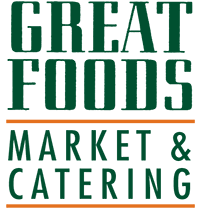 225 Kinderkamack RoadOradell, NJ 07649Phone: 201-265-2235Email: greatfoods10@gmail.comCall or Email Great Foods to Place OrdersALL ORDERS MUST BE CONFIRMEDParty Platter MenuShrimp Cocktail Platter (Approx. 18-20 shrimp per lb. Min. 2 lbs. platter.)  
Includes cocktail sauce & garnish. Add $8 platter fee….. $34.99 lb.Vegetable Crudite – Fresh seasonal vegetables – which may include; carrots, broccoli, cauliflower, peppers, cucumbers, celery, & jicama, includes vegetable dip
for 12-16 people… $40 bowl
for 22-26 people… $50 platter
for 30-35 people… $60 platterFresh Fruit Platter – Hand selected – may include; pineapple, cantaloupe, honeydew, grapes, strawberries and orange slices. Includes vanilla dip. Prices change according to season.
for 18-22 people (This 12" platter includes vanilla dip in center)… $50 ring
for 25-30 people (This 14" platter includes vanilla dip in center)… $60 ring
for 35-40 people (This 16" platter includes vanilla dip in center)… $70 ringFruit Kabob Platter – Hand selected – skewers of fruit which may include; pineapple, cantaloupe, honeydew, grapes & strawberries, presented with pineapple top center. Prices change according to season.  
for 24 kabobs… $84 platter 
for 32 kabobs… $112 platterWatermelon Basket – Hand carved watermelon filled with fruit salad – may include; pineapple, cantaloupe, honeydew, grapes, strawberries and orange slices
for 30-40 people… $80 to 90 basketGrilled Vegetable Platter – Fresh seasonal vegetables tossed w/olive oil and herbs, grilled until tender 
for 18-20 people… $40 platter
for 25-30 people… $50 platterChef’s Presentation Platter – Shrimp, assorted cheeses, pepperoni, vegetable crudite and fresh fruit
for 10 people on a 12" platter (Includes 16 shrimp)… $65 platter
for 16 people on a 14" platter (Includes 26 shrimp)… $85 platterCheese Platter – Assorted soft, semi & firm cheese, pepperoni with fruit garnish
for 18-20 people on a 12" platter (Crackers NOT included)… $70 platter
for 20-22 people on a 14" platter (Crackers NOT included)… $85 platterCreate Your Own Seafood Platter – shrimp cocktail, cajun shrimp, grilled salmon, blackened scallops, chilled lobster and snow crab claws (Includes appropriate sauces)
Priced accordingly, prices start at… $100+ platterGrilled or Poached Salmon Platter – Individually grilled salmon lightly seasoned or poached, includes cucumber dill sauce. (Minimum of 2 lbs.) Add $5 platter fee… $26.99 lb. Full Side of Poached Salmon Platter  – served with Cucumber dill sauce… $99.99 platterSliced Filet of Beef Platter (currently unavailable) – Whole tenderloin of beef 5 to 6 lb. raw weight, pan seared, and roasted to perfection, served at room temperature. Includes a Port Wine sauce (serve warm) and a Horseradish sauce (serve cold)… $199 to $220 platterSteamed Dumplings Platter (currently unavailable) – Choose either: Vegetable, Shrimp and Vegetable or Chicken Dumplings. Ginger chili dipping sauce included in the center of the platter. Add $5 platter fee… $12.99 per doz.Tomato Bruschetta & Parm Toast Platter – Homemade Parm toasts arranged on a platter, with tomato bruschetta in the center of the platter. Add $5 platter fee… $9.99 per doz. Fresh Tomato, Mozzarella Platter – includes a balsamic vinaigrette. Best served in the summer.
12" platter… $35
14" platter… $45
16" platter… $60Antipasto Platter – hot & sweet soppressata, salami, prosciutto, pepperoni, mixed olives, homemade roasted peppers, marinated portobello mushrooms, fresh mozzarella, grand padana & provolone
for 12-16 people on a 12" platter… $70 platterPrices subject to change without notice. Menu last updated 1/2024.